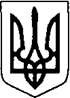 ЛУЦЬКА РАЙОННА  РАДА  ВОЛИНСЬКОЇ  ОБЛАСТІРІШЕННЯПро скасування рішення районної ради №4/33 від 12.02.2021 «Про реорганізацію комунального підприємства «Ківерцівська районна друкарня»»Відповідно до статті 43 Закону України «Про місцеве самоврядування в Україні», статті 42 Регламенту Луцької районної ради Волинської області восьмого скликання, затвердженого рішенням сесії від 28.12.2020 №2/2,  зі змінами внесеними рішення Луцької районної ради Волинської області від 18.01.2021 №3/7, рекомендацій постійної комісії з питань використання майна спільної власності територіальних громад сіл, селищ, міст району від 02.06.2021 №10/5 «Про проєкт рішення «Про скасування рішення районної ради №4/33 від 12.02.2021 «Про реорганізацію комунального підприємства “Ківерцівська районна друкарня”», районна рада вирішила:1.Скасувати рішення районної ради від 12.02.2021 №4/33 «Про реорганізацію комунального підприємства «Ківерцівська районна друкарня».2. Контроль за виконанням даного рішення покласти на заступника голови районної ради та постійну комісію з питань використання майна спільної власності територіальних громад сіл, селищ, міст району.Голова районної ради                                                 Олександр ОМЕЛЬЧУКМатвійчук 728092Дата оприлюднення 16.06.202110.06.2021Луцьк№ 6/17